Schema di fideiussione per la richiesta dell’anticipazione del 50% del contributo concesso a valere sul “POR - FESR 2014-2020 - Asse 3 - Azione 3.2.1 “Supporto allo sviluppo di prodotti e servizi complementari alla valorizzazione di identificati attrattori culturali e naturali del territorio, anche attraverso l’integrazione tra imprese delle filiere culturali, turistiche, sportive, creative e dello spettacolo, e delle filiere dei prodotti tradizionali e tipici”.Premesso:ai sensi dell’art. 10 dell’Avviso Pubblico Umbria Film Fund 2021 – Avviso Pubblico di sostegno alle imprese audiovisive emanato da Sviluppumbria Spa nell’ambito del P.O.R. – F.E.S.R. 2014/2020, ha presentato a Sviluppumbria Spa, domanda di ammissione a contributo;che la spesa ammessa per la suddetta impresa, in base alla Lettera di Concessione dell’Amministratore Unico, Dott.ssa Michela Sciurpa, del _________ è di €_______________; che Sviluppumbria Spa ha concesso all’impresa contraente per la realizzazione di tale intervento, un contributo complessivo di €____________________;che ai sensi dell’art. 16 del Bando è prevista la possibilità di erogare un anticipo del contributo pari al 50% dell’ammontare del contributo concesso sulla base di polizza assicurativa o fideiussione bancaria incondizionata ed escutibile a prima richiesta, di importo pari alla somma da erogare e di durata non inferiore ai 6 mesi successivi rispetto al completamento del progetto ammesso, rinnovabile tacitamente, in mancanza di autorizzazione allo svincolo da parte di Sviluppumbria Spa;che tale garanzia comprende l’eventuale restituzione totale o parziale del contributo erogato, maggiorato, ai sensi degli artt. 16, 20 e 21 del Bando, degli interessi legali maturati al Tasso Ufficiale di Riferimento vigente alla data della loro erogazione – maggiorato di cinque punti laddove si tratti di fatti imputabili all’impresa beneficiaria e non sanabili – per il periodo intercorrente tra la valuta di erogazione dei contributi medesimi e quella di effettivo riaccredito a Sviluppumbria Spa;La Banca/Società b) ________________________ C.F., / P.IVA _____________________________, in persona del legale rappresentante p.t. ______________, nato a ________, il __________ (C.F.____________)   con sede legale in ___________________________via_______________________ iscritta nel registro delle imprese di _____________________ al n.__________________ ed iscritta all’albo/elencoc) __________________, n. iscrizione ___________________, dichiara di costituirsi, come con il presente atto si costituisce, fideiussore nell'interesse del/dellaa) ............................................... ed in favore di Sviluppumbria Spa, fino alla concorrenza dell’importo di €. …............…..........., (Euro lettere ……………………………………………………………………….) corrispondente al 40% del contributo concesso. La Banca/Società sottoscritta, rappresentata come sopra: si obbliga irrevocabilmente ed incondizionatamente a rimborsare a Sviluppumbria Spa l'importo garantito con il presente atto, qualora il/la a).....................................  non abbia provveduto a restituire l'importo stesso entro quindici giorni dalla data di ricezione dell'apposito invito - comunicato per conoscenza al garante - formulato da Sviluppumbria Spa medesima a fronte del non corretto utilizzo delle somme anticipate. L'ammontare del rimborso sarà automaticamente maggiorato, ai sensi degli artt. 13 e 19 del Bando, degli interessi legali decorrenti nel periodo compreso tra la data dell'erogazione e quella del rimborso e maggiorato degli interessi maturati al Tasso Ufficiale di Riferimento vigente alla data della loro erogazione – maggiorato di cinque punti laddove si tratti di fatti imputabili all’impresa beneficiaria e non sanabili – per il periodo intercorrente tra la valuta di erogazione dei contributi medesimi e quella di effettivo riaccredito a Sviluppumbria Spa;si impegna ad effettuare il rimborso a prima e semplice richiesta scritta da Sviluppumbria Spa delle somme anticipate e non correttamente utilizzate, comunque, non oltre quindici giorni dalla ricezione della richiesta stessa, formulata con l'indicazione dell'inadempienza riscontrata da parte di Sviluppumbria Spa, cui, peraltro, non potrà essere opposta alcuna eccezione, anche nell’eventualità di opposizione proposta dal/dalla a).............................. o da altri soggetti comunque interessati ed anche nel caso che la contraente sia dichiarata nel frattempo fallita ovvero sottoposta a procedure concorsuali o posta in liquidazione. accetta di restituire le somme richieste da Sviluppumbria Spa con le modalità che verranno indicate nella richiesta di cui al punto 2); precisa che, in virtù di quanto sopra esposto, la presente garanzia fideiussoria ha efficacia per un periodo non inferiore ai 6 mesi successivi rispetto al completamento del progetto ammesso, tacitamente rinnovabile in assenza di autorizzazione allo svincolo da parte di Sviluppumbria Spa. La garanzia sarà svincolata da Sviluppumbria Spa alla data in cui quest’ultima verificherà la completa realizzazione del progetto e l’assenza di cause e/o fatti determinanti la revoca del contributo. Verrà data contestualmente comunicazione di svincolo ai soggetti interessati. Il fideiussore non potrà recedere durante il periodo di efficacia della presente garanzia fideiussoria.rinuncia formalmente ed espressamente al beneficio della preventiva escussione di cui al comma 2 dell'art. 1944 c.c., resta obbligata in solido con il/la a)............... ......................... ............................ ai sensi del comma 1 dell’art. 1944 c.c. e rinunzia sin d’ora ad eccepire la decorrenza del termine di cui al comma 1 dell’art.1957 c.c.;ai sensi e per gli effetti degli articoli 1341 e 1342 del codice civile approva specificatamente le condizioni relative alla rinuncia a proporre eccezioni ivi compresa quella di cui all'art. 1944 c.c.;eventuali altre condizioni di fidejussione comportanti obblighi aggiuntivi e/o diversi in capo a Sviluppumbria Spa o comunque incompatibili con quelle previste nel presente contratto non sono accettate e pertanto si intendono nulle e/o inefficaci;il contraente, per essere liberato dall’obbligo di pagamento dei supplementi di premio, deve consegnare alla Società l’originale del contratto restituitogli dall’Ente garantito, oppure la dichiarazione rilasciata sempre dall’Ente garantito che liberi la Società da ogni responsabilità in ordine alla garanzia prestata;rimane espressamente convenuto che la presente polizza assicurativa/garanzia fideiussoria si intenderà tacitamente accettata qualora nel termine di giorni trenta dalla data di ricevimento, Sviluppumbria Spa non abbia comunicato il diniego di tale garanzia ai soggetti firmatari del presente atto.le disposizioni dal punto 1) al punto 8), qualora in contraddizione con le condizioni generali della polizza, hanno la prevalenza.Fideiussore                            				                     ImpresaAllegati:Condizioni generali di fidejussione tra il contraente e la società/banca _______________________________________________________________________(a) Soggetto beneficiario del contributo.(b) Soggetto che presta la garanzia. (c) Indicare per le banche o istituti di credito gli estremi di iscrizione all’albo delle banche presso la Banca d’Italia, per le società di assicurazione gli estremi di iscrizione all’elenco delle imprese autorizzate all’esercizio del ramo cauzioni presso l’IVASS; per le società finanziarie gli estremi di iscrizione all’elenco speciale ex art. 13 del d.lgs. n. 385/93 presso la Banca d’Italia.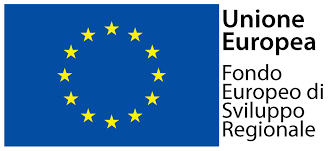 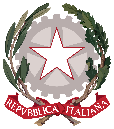 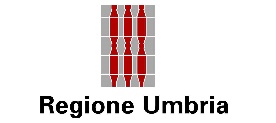 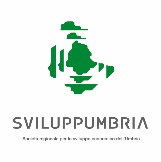 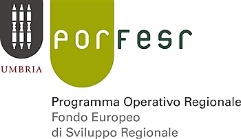 Che l’impresa a)Codice fiscale/ P. IVAcon sede legale in 